All Saints DayMemorial Recognition ServiceNovember 3, 2019, 10:00 AMWatchword of the Week:   Salvation belongs to our God who is seated on the throne, and to the Lamb!Revelation 7: 10Prelude		My Faith Looks Up to Thee	Arr. Fettke Welcome and Announcements	Rev. Jeff CoppageCall to Worship	Surely the Presence of the Lord	WOLFEPrayers of the People/Pastoral Prayer	Rev. Coppage* Hymn 390	For All the Saints	          * Memorial Recognition Service, Insert	Lewis Phillips(Following the Liturgy, please greet those around you in the Name of Christ.)Giving of Tithes and Offerings to the Lord    	Prayer of Dedication	Anthem	Canticle of Hope	MartinLord, you are God, perfect in holiness.  Lord, you are God of the needy and the poor.  A sure defender, you are our refuge.  You are the Giver.  You are Jehovah. You are the God who restores.Lord, you are God, reigning in righteousness.  Lord, you are God in the time of our distress.  We call on you, our sure salvation.  Lord, you are faithful.  You are the God who restores.Lord, you are God, ruling in gentleness.  Lord, you are God.  You wipe away each tear.  You hear our ev’ry prayer.  You give us comfort.  You touch our hearts and calm our fears.  You are eternal.  Alpha, Omega.  We place our hope in you alone.Lord, you are God, perfect in holiness.  Lord, you are God.  In our darkness you are everlasting light.  A sure defender, you are our refuge.  You are the giver.  You are Jehovah.  You are the God who restores.  Great is thy faithfulness!  You are the God who restores.  Your love restores.“Canticle of Hope”, Words by J. Paul Williams;Music by Joseph M. Martin©1995 Harold Flammer and Malcolm MusicCCLI License #751334DoxologyChildren’s Message	Linda MathersReading of God’s Word	Bill Shields	Daniel 7: 1-3, 15-18 (page 724, LP page 1383)Ephesians 1: 11-23 (page 949, LP page 1818)Luke 6: 20-31 (page 838, LP page 1600)*Hymn 393	All Splendid Bright, Your Grandeur Shows	Sermon			Rev. CoppageSaints in This Age and in the Age to Come*Hymn 394	Ten Thousand Times Ten Thousand*Benediction								*Postlude	For All the Saints	Arr. SmithSunday School classes follow worship each Sunday.Please sign the Friendship Register at the end of your row and pass it down.  If you would like information about our activities or becoming a member of Fairview, please indicate your wish in the appropriate space.Children three years old and under may go to the Nursery.*Please stand.	The flowers in the today are given to the Glory of God by Nancy and Ken Tomberlin.Stewards of Service This Week:Ushers: David Timmons, Mollie Rascoe, David Barringer	Jerry HaileyGreeters: Dick and Ellen JoyceWorship Nursery:  Terri BarringerSunday School Nursery: Carolyn NealSound System: Henry HilkerWednesday Cooking Team (11-6): # 4-Ruth FreemanTrustee of the Month:  Bill Wright Elder of the Month:  Marshall MathersLast Sunday Attendance – 84          	     Sunday School – 44Pledges/Offerings/Gifts/Other for October 27 – $ 3,298.50	Monthly Budget Needs 	$36,091.07	Monies Received Month to Date	13,501.50 		Needed as of October 27	         	         $ 22,589.57CALENDAR:  NOVEMBER 3-NOVEMBER 10, 2019Today	10:00 AM	Worship	11:10 AM	Sunday School	  4:30 PM	Band Practice (C)Monday	10:00 AM	Candle Trim with Lunch  	  6:00 PM	Back to Basics (AB)	  7:00 PM	Candle Trim Tuesday	10:00 AM	WF Circle 4 (P)Wednesday	10:00 AM	WF Circle 1 (P)	10:30 AM	WF Circle 2 (CR)	12:00 PM	Wednesday Lunch and Bible Study 	  5:45 PM	Handbells (HR)	  7:00 PM	Choir Practice (S)Friday	  6:00 PM	Back to Basics (AB)Sunday	10:00 AM	Worship	  11:10 AM	Sunday School	    4:30 PM	Band Practice (C)	Staff & Ministry Areas of FairviewOffice Phone: 336-768-5629; Kitchen Phone: 336-768-1958E-mail: fmc@fairviewmoravianchurch.orgWebsite: http://www.fairviewmoravianchurch.orgOffice Hours: Monday–Thursday, 9:00 AM–4:30 PM Rev. Jeff Coppage, Pastor	Marshall Mathers, Vice-Chair, Elders Lewis Phillips, Music Director/Pastoral Assistant         	Jody Brendle, Chair, Trustees Patricia Rau, Treasurer/Administrative Assistant           Gay Nell Hutchens, Vice-Chair, Trustees Nancy Morgan, Choir Accompanist	    Van Krause, Band DirectorFairview Moravian Church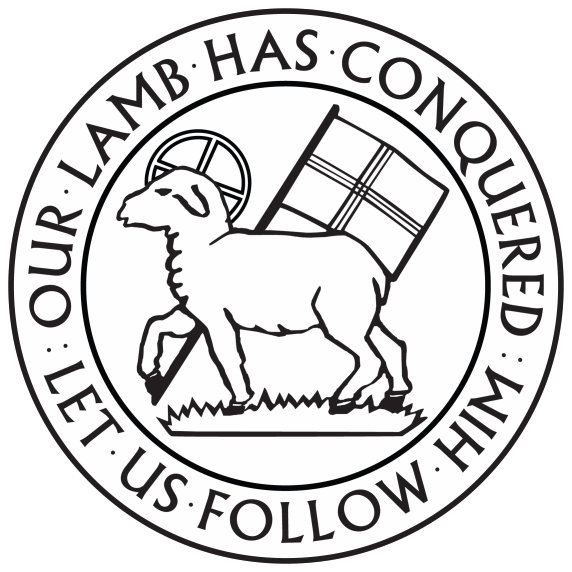 November 3, 20196550 Silas Creek Parkway Winston-Salem, NC 27106                    336-768-5629  www.fairviewmoravianchurch.orgOPERATION CHRISTMAS CHILDSHOEBOX MINISTRYAs of October 20th, we have received 53 filled shoeboxes.We have 7 shoeboxes available to be filled.We look forward to meeting a goal of 100 filled shoeboxes.A reminder that next Sunday, November, 10th during worship our shoeboxeswill receive a blessing.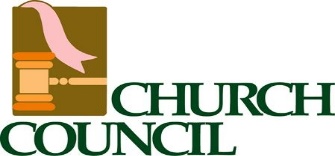 CHURCH COUNCIL ELECTIONSSunday, November 17th – 11:10 a.m.Nominating Committee ReportStarting in 2020, both the Trustees and Elders will be composed of 7 laypersons. We have some officers whose first term are expiring this year and are willing to serve a 2nd term:       Trustees: Gay Nell Hutchens, Bill Wright; Elders: Doris BostianThere is one additional person needed on each board for 2020. Terms are for 3 years unless filling a vacancy. We present the following names for 1st terms:    Trustee:  Betty Johnson; Elders:  Morgan Fox Nominations for these 5 openings will also be accepted from the floor during Church Council after worship on November 17th (be sure that the nominee agrees to serve if elected). Nominating Committee,Steve Morgan (Chair), Anna Francis Dull, Carolyn Neal, and Danny Flowers        Fairview Fare     Saturday, November 23, 2019	                           8:00am to 1:00pmBaked goods, Cakes, Pies, and of course Chicken Pies. Country Store-candles, jams, jellies, canned goods, fresh vegetables and more. Breakfast will be available.Vendors-with a variety of treasures.Tables are available to rent for $20.00.Please see Cynthia Faircloth or a member of the Women’s Fellowship for table availability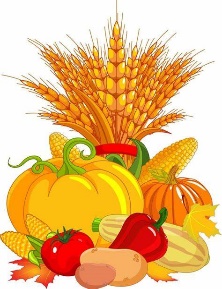 We will trim candles for our Christmas Lovefeast services on Monday, November 4th at 10:00a.m. and 7:00p.m.  Lunch will be provided for the morning candle trim and snacks for the 7:00p.m. candle trim.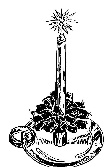 